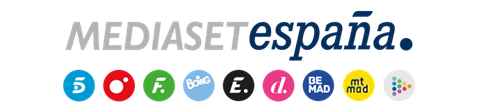 Madrid, 20 de abril de 2022El Consejo de Administración de Mediaset España nombra presidente a Borja Prado y reelige a Paolo Vasile como consejero delegado Alejandro Echevarría es nombrado presidente de Honor de la compañía tras 26 años en su presidencia.El Consejo de Administración de Mediaset España que ha seguido hoy a la Junta General Ordinaria de Accionistas, a propuesta de la Comisión de Nombramientos y Remuneraciones, ha nombrado a Borja Prado como presidente de la compañía y ha reelegido a Paolo Vasile como consejero delegado, cargo que ostenta desde 1999. Borja Prado es, tras Alejandro Echevarría, el consejero español más antiguo de Mediaset España tras 17 años como miembro del Consejo de Administración de la sociedad, 12 años como consejero independiente y, desde 2018, como consejero dominical. Asimismo, el Consejo de Administración ha aprobado la propuesta de fijar en cinco los componentes de la Comisión Ejecutiva de la Sociedad (Borja Prado, Fedele Confalonieri, Paolo Vasile, Marco Giordani y Javier Díez de Polanco), con la misma composición que ha venido teniendo hasta la fecha, excepto Alejandro Echevarría, que no ha sido reelegido como consejero a petición propia y ha sido nombrado presidente de Honor de Mediaset España. También se ha aprobado mantener en cinco los miembros que integran la Comisión de Auditoría y Cumplimiento, compuesta por Consuelo Crespo, Cristina Garmendia, Javier Díez de Polanco, Fedele Confalonieri y Marco Giordani; así como la reelección de Cristina Garmendia, Consuelo Crespo, Fedele Confalonieri y Niccoló Querci como miembros de la Comisión de Nombramientos y Retribuciones.